 № 16                                                                                                                                           20 июня  2022 годаВ преддверии встречи Нового года прокурор Яльчикского района посетил многодетные семьи Прокурор Яльчикского района Александр Кудряшов совместно с представителями органов социальной защиты населения и местного самоуправления посетил многодетные семьи. Визит состоялся в преддверии празднования Нового года. В ходе проведенных бесед прокурор района выяснил получают ли семьи положенные выплаты, реализованы ли ими все права, на которые может претендовать многодетные семьи. Также родителям были разъяснены положения действующего законодательства о мерах социальной поддержки многодетных семей.В конце визита Александр Кудряшов от лица работников прокуратуры района передал детям сладкие подарки и канцелярские принадлежности, а также ответил на интересующие их вопросы.Прокурор Яльчикского района советник юстиции                                                                          А.Н. КудряшовПо инициативе прокуратуры Яльчикского района проведено координационное совещание правоохранительных органов района по вопросам противодействия коррупции25 марта 2022 года под председательством прокурора Яльчикского района Александра Кудряшова состоялось заседание Координационного совещания правоохранительных органов Яльчикского района, посвященное вопросам эффективности деятельности правоохранительных и иных заинтересованных органов в сфере противодействия коррупции. Наряду с руководителями правоохранительных органов района в нем принял участие начальник отдела по надзору за исполнением законодательства о противодействии коррупции прокуратуры республики Денис Васильев. С докладом выступил прокурор района, который рассказал, как о положительных, так и отрицательных примерах работы правоохранительных органов и органов местного самоуправления района.К примеру, отмечено, что в 2021 году органы внутренних дел более активно вели работу по выявлению коррупционных преступлений, однако, достаточные меры по противодействию преступлениям, связанным со взяточничеством, не принимались.Прокуратурой района и органами внутренних дел в 2021 году  приняты меры  по взысканию в пользу муниципального бюджета материального ущерба, причиненного коррупционными преступлениями на общую сумму превышающую 1 миллион рублей.Начальник отдела по надзору за исполнением законодательства о противодействии коррупции прокуратуры республики Денис Васильев отметил, что в целях укрепления законности и повышения результативности работы в области противодействия коррупции необходимо совершенствовать деятельность по выявлению преступлений и правонарушений, связанных с распоряжением государственным и муниципальным имуществом, расходованием бюджетных средств, закупкой товаров, выполнением работ и оказанием услуг для государственных и муниципальных нужд; обратить особое внимание на факты аффилированности должностных лиц с хозяйствующими субъектами, оказание им преференций в ущерб законным интересам общества и государства, принятие управленческих решений в условиях конфликта интересов; с привлечением контрольных (надзорных) органов реализовать мероприятия по пресечению коррупционных проявлений, связанных с хищением бюджетных средств, выделенных для социально-экономической поддержки граждан и бизнеса, обеспечить реализацию мероприятий по предупреждению и выявлению нарушений при реализации приоритетных национальных проектов.По итогам совещания принято решение о проведении комплекса дополнительных организационно-практических мероприятий, направленных на повышение эффективности деятельности правоохранительных и иных уполномоченных органов в обозначенной сфере, ход исполнения которых прокурором района взят на личный контроль.   Прокурор Яльчикского района советник юстиции                                                                           А.Н. КудряшовПрокуратура Яльчикского района направила в суд уголовное дело по факту истязания престарелой женщиныПрокуратурой Яльчикского района утверждено  обвинительное заключение по уголовному делу в отношении местного жителя, который  обвиняется в совершении преступления, предусмотренного п. «г» ч. 2 
ст. 117 УК РФ (истязание).По версии следствия, 56-летний житель Яльчикского района, в период времени с 28 октября 2021 года по 08 февраля 2022 года, систематически  причинял физические и психические страдания путем систематического нанесения побоев и иными насильственными действиями своей 90-летней матери, которая в силу престарелого возраста и своего состояния здоровья  находилась по отношении к обвиняемому в беспомощном состоянии и зависимом положении, поскольку  нуждалась в постоянном постороннем уходе.Как установлено в ходе следствия причиной совершения преступления стали возникшие личные неприязненные отношения, обострявшиеся во время нахождения обвиняемого в состоянии алкогольного опьянения. О совершенном преступлении правоохранительные органы узнали из телефонного сообщения, поступившего от дочери потерпевшей, проживающей в г.Москва, с которой в ходе телефонного разговора последняя  поделилась сложившейся ситуацией и сообщила, что терпеть побои со стороны сына он не может.Прокуратура района, изучив материалы уголовного дела, приняла решение о направлении их в суд для рассмотрения по существу в Яльчикский районный  суд.Обвиняемому грозит наказание в виде лишения свободы сроком 
до 7 лет.Прокурор Яльчикского района советник юстиции                                                                           А.Н. КудряшовПо требованию прокуратуры Яльчикского района заблокирован сайт, на котором размещены запрещенные сведенияВ ходе мониторинга сети Интернет прокуратурой района обнаружен сайт, на котором размещена информация об оказываемых на территории района услугах, связанных с проституцией. Ресурс был доступен для неограниченного круга лиц и не требовал предварительной регистрации. Между тем, в соответствии с законодательством России такие данные являются запрещенными к распространению, поскольку имеет аморальный характер, а за занятие проституцией предусмотрена уголовная и административная ответственность. В целях устранения нарушений закона прокуратурой района в суд направлен иск о блокировке указанного ресурса.Решением суда от 09.02.2022 требования прокурора удовлетворены в полном объеме.После вступления судебного решения в законную силу будут приняты меры по реальной блокировке соответствующего интернет-контента.Прокурор Яльчикского района советник юстиции 							      А.Н. Кудряшов Прокуратурой Яльчикского района направлено в суд уголовное дело по факту ДТП, в котором получены тяжкий телесные повреждения              Прокуратурой Яльчикского района утверждено обвинительное заключение по уголовному делу в отношении 38-летнего жителя г. Сургут Ханты-Мансийского автономного округа. Он обвиняется в совершении преступления, предусмотренного п.п. «а» и «б» ч. 2 ст. 264 УК РФ (нарушение лицом, управляющим автомобилем, правил дорожного движения, повлекшее по неосторожности причинение тяжкого вреда здоровью, совершенное лицом в состоянии опьянения и сопряженное с оставлением места его совершения).Органом предварительного следствия установлено, что 08.09.2021 около 00 час. 20 мин. обвиняемый, управлял автомобилем марки «VOLKSWAGEN JETTA», в котором помимо него находилось два пассажира Е.Л. и Е.А. На автодороге «Комсомольское-Яльчики-Большая Таяба-Белая Воложка» он ехал со скоростью, которая не обеспечивала возможность постоянного контроля за движением транспортного средства. Вследствие нарушений правил дорожного движения возле 
дер. Большая Таяба Яльчикского района на повороте дороги автомобиль совершил съезд в кювет с правой стороны, где он опрокинулся, получив сильные повреждения. В результате данного дорожно-транспортного происшествия травмы, оценивающийся как тяжкий вред здоровью, получил пассажир автомобиля Е.А., сидевший на переднем пассажирском сиденье. После дорожно-транспортного происшествия обвиняемый с пассажиром Е.Л. покинули место происшествия, оставив на нем потерпевшего, и добравшись до дома употребили алкогольные напитки. Проведенное утром 08.09.2021 освидетельствование показало у обвиняемого наличие алкогольного опьянения. Подсудимый не отрицая факт совершения дорожно-транспортного происшествия и употребления алкоголя после дорожно-транспортного происшествия вину в содеянном в полном объеме не признал, мотивируя свои действия тем, что не знал о получении Е.А. серьезных телесных повреждений, а в случае осведомленности о них не покинул бы место происшествия.Уголовное дело направлено прокуратурой района для рассмотрения в Яльчикский районный суд.Обвиняемому грозит наказание в виде лишения свободы сроком 
до 7 лет.Прокурор Яльчикского района советник юстиции                                                                           А.Н. КудряшовПрокуратурой Яльчикского района поддержано государственное обвинение по уголовному делу по факту ДТП, в котором получены тяжкие телесные повреждения              Яльчикский районный суд вынес приговор в отношении 38-летнего жителя г. Сургут Ханты-Мансийского автономного округа. Он признан виновным в совершении ряда преступления в совершении преступления, предусмотренного п. «б» ч. 2 ст. 264 УК РФ (нарушение лицом, управляющим автомобилем, правил дорожного движения, повлекшее по неосторожности причинение тяжкого вреда здоровью сопряженное с оставлением места его совершения).Судом установлено, что 08.09.2021 около 00 час. 20 мин. обвиняемый, управлял автомобилем марки «VOLKSWAGEN JETTA», в котором помимо него находилось два пассажира Е.Л. и Е.А. На автодороге «Комсомольское-Яльчики-Большая Таяба-Белая Воложка» он ехал со скоростью, которая не обеспечивала возможность постоянного контроля за движением транспортного средства. Вследствие нарушений правил дорожного движения возле 
дер. Большая Таяба Яльчикского района на повороте дороги автомобиль совершил съезд в кювет с правой стороны, где он опрокинулся, получив сильные повреждения. В результате данного дорожно-транспортного происшествия травмы, оценивающийся как тяжкий вред здоровью, получил пассажир автомобиля Е.А., сидевший на переднем пассажирском сиденье, а обвиняемый покинули место дорожно-транспортного происшествия, оставив на нем потерпевшего. Суд, с учетом позиции государственного обвинителя и наличия по делу таких смягчающих обстоятельств как наличие иждивении трех малолетних детей и возмещение ущерба, назначил виновному наказание в виде 2 лет лишения свободы условно с испытательным сроком 2 года, а также дополнительное наказание в виде лишения права управления транспортными средствами сроком на 1 год. Приговор в законную силу не вступил. Прокурор Яльчикского района советник юстиции                                                                           А.Н. КудряшовПрокуратурой Яльчикского района поддержано государственное обвинение по уголовному делу по факту истязания престарелой женщины               Яльчикский районный суд вынес приговор в отношении 56-летнего жителя Яльчикского района. Он признан виновным в совершении преступления, предусмотренного п. «г» ч. 2 ст. 117 УК РФ (истязание).Судом установлено, что в период времени с 28 октября 2021 года по 
08 февраля 2022 года, подсудимый систематически  причинял физические и психические страдания путем систематического нанесения побоев и иными насильственными действиями, в том числе с использованием подручных средств, своей 90-летней матери, которая в силу престарелого возраста и своего состояния здоровья  находилась по отношении к обвиняемому в беспомощном состоянии и зависимом положении, поскольку  нуждалась в постоянном постороннем уходе.Причиной совершения преступления стали возникшие личные неприязненные отношения, обострявшиеся во время нахождения осужденного в состоянии алкогольного опьянения. Суд, с учетом позиции государственного обвинителя и наличия по делу таких смягчающих обстоятельств как наличие иждивении малолетнего ребенка, активное способствование раскрытию и расследованию преступления, назначил виновному наказание в виде 3 лет 6 месяцев лишения свободы условно с испытательным сроком 2 года. Приговор в законную силу не вступил. Прокурор Яльчикского района советник юстиции                                                                           А.Н. КудряшовПрокуратурой Яльчикского района направлено в суд уголовное дело по факту мошенничества    Прокуратурой Яльчикского района утвержден обвинительный акт по уголовному делу в отношении 52-летнего жителя п. Урмары Урмарского района. Он обвиняется в совершении преступления, предусмотренного ч. 3 
ст. 30, ч. 1 ст. 159 УК РФ (покушение на мошенничество).В ходе дознания установлено, что обвиняемый в течение двух дней подряд 06 и 07 мая 2022 года, пользуясь тем, что в одном из магазинов 
д. Полевые Пинеры Яльчикского района, продавцы работают посменно, пытался приобрести продукты питания и алкогольную продукцию, используя листы бумаги схожие по внешнему виду с денежными билетами банка России достоинством 5000 рублей, имеющими надпись «не является платежным средством», а также их размен на настоящие деньги, всего на общую сумму 25 000 рублей. Однако своей преступный умысел мужчине реализовать не удалось, поскольку внимательные продавцы при попытке оплаты выявляли, что листы бумаги, переданные им, платежными средствами не являются и отказывали в совершении сделки купли-продажи и их размене.В органы внутренних дел о совершенном преступлении сообщил предприниматель, являющийся владельцем магазина, которому о настойчивом преступнике рассказала продавец. Уголовное дело направлено прокуратурой района для рассмотрения в адрес мирового судьи судебного участка № 1 Яльчикского района.Прокурор Яльчикского района советник юстиции                                                                           А.Н. КудряшовПрокуратурой Яльчикского района принято участие в расширенном заседании комиссии по делам несовершеннолетних и защите их прав при администрации района               Прокурором Яльчикского района Кудряшовым А.Н. принял участие в расширенном заседании комиссии по делам несовершеннолетних и защите их прав при администрации района на котором рассмотрены дела об административных правонарушениях, возбужденные по фактам невыполнения родительских обязанностей ч. 1 ст. 5.35 КоАП РФ, заслушан анализ состояния подростковой преступности, а также обсужден вопрос обеспечения безопасности детей в летний период текущего года. По результатам заседания, с учетом мнения прокуратуры района, выработаны конкретные организационно-практические мероприятия. Прокурор Яльчикского района советник юстиции                                                                           А.Н. КудряшовПрокуратурой Яльчикского района направлено в суд уголовное дело по факту нанесения руководителем предприятия тяжкого вреда здоровью работнику, повлекшего его смерть Прокурором Яльчикского района утверждено обвинительное заключение по уголовному делу в отношении руководителя одной из сельскохозяйственных организаций района, который обвиняется в совершении преступления, предусмотренного  ч. 4 ст. 111 УК РФ (умышленное причинение тяжкого вреда здоровью, повлекшее по неосторожности смерть потерпевшего).В ходе предварительного следствия установлено, что обвиняемый в конце августа 2021 года, в связи с нахождением наемного  работника на рабочем месте в состоянии опьянения и предположением о том, что последним повреждено транспортное средство организации, находясь на территории возглавляемого им предприятия нанес работнику один удар в живот, сделав это с такой силой, что потерпевшему причинены телесные повреждения в виде разрыва кишечника. Несмотря на то, что потерпевшему была оказана медицинская помощь, от полученных травм он скончался через несколько дней.После изучения материалов уголовного дела прокуратурой района принято решение о их направлении для рассмотрения по существу в Яльчикский районный суд.Обвиняемому грозит наказание в виде лишения свободы сроком 
до 15 лет.Прокурор Яльчикского района советник юстиции 							     А.Н. КудряшовПрокуратурой Яльчикского района направлено в суд уголовное дело по факту незаконного хранения взрывчатых веществПрокурором Яльчикского района утверждено обвинительное заключение по уголовному делу в отношении 69-летнего жителя села Шемалаково Яльчикского района, который обвиняется в совершении преступления, предусмотренного  ч. 1 ст. 222.1 УК РФ (незаконные хранение взрывчатых веществ).В ходе предварительного следствия установлено, что обвиняемый в январе – феврале 2022 года незаконного хранил у себя дома взрывчатое вещество – порох массой более 200 грамм, который был изъят сотрудниками органов внутренних дел в рамках проверки, проведенной по телефонному сообщению, поступившему в дежурную часть ОП по Яльчикскому району 
МО МВД России «Комсомольский».После изучения материалов уголовного дела прокуратурой района принято решение о направлении его для рассмотрения по существу в Яльчикский районный суд.Обвиняемому грозит наказание в виде лишения свободы сроком 
до 8 лет.Прокурор Яльчикского района советник юстиции 							     А.Н. КудряшовПрокуратурой Яльчикского района поддержано уголовное дело по факту причинения тяжкого вреда здоровью, повлекшего смерть Прокурором Яльчикского района поддержано обвинение по уголовному делу в отношении 47-летнего жителя деревни Новое Булаево Яльчикского района, который обвиняется в совершении преступления, предусмотренного ч. 4 ст. 111 УК РФ (умышленное причинение тяжкого вреда здоровью, повлекшее по неосторожности смерть потерпевшего).В судебном заседании установлено, что обвиняемый в середине ноября 2021 года, после распития алкогольных напитков у себя дома с соседом, в связи с уклонением последнего от возвращения сдачи, оставшейся после приобретения алкоголя,  нанес ему множество ударов руками и ногами по различным частям тела, причинив при этом потерпевшему телесные повреждения в виде сочетанной травмы грудной клетки от которых через ночь он скончался. Государственным обвинителем суду представлены неопровержимые доказательства вины подсудимого. Приговором Яльчикского районного суда от 15.03.2022 подсудимый признан виновным в совершении вменяемого преступления, ему назначено наказание в виде лишения свободы сроком 7 лет с отбыванием наказания в колонии строгого режима.Приговор в настоящее время в законную силу не вступил.Прокурор Яльчикского района советник юстиции 							     А.Н. Кудряшов2022.06.20 - Предусмотрена ли ответственность за самовольное занятие земельных участков?Ответ: Одно из самых распространенных земельных правонарушений в настоящее время – это самовольный захват земельных участков.Под самовольным занятием земельного участка понимается противоправное завладение территорией чужого надела или его части против воли собственника или его использование в отсутствие предусмотренных законом прав. Завладение чужой землей без законных оснований влечет ответственность в соответствии с действующим законодательством.Статьей 131 Гражданского кодекса РФ предусмотрено, что право собственности и другие вещные права на недвижимые вещи, ограничения этих прав, их возникновение, переход и прекращение подлежат государственной регистрации в едином государственном реестре органами, осуществляющими государственную регистрацию прав на недвижимость и сделок с ней.Права на земельные участки, предусмотренные главами III и IV Земельного кодекса РФ, подлежат государственной регистрации (п. 1 ст. 25 Земельного кодекса РФ) и удостоверяются документами в соответствии с Федеральным законом от 13.07.2015 № 218-ФЗ «О государственной регистрации недвижимости» (ч. 1 ст. 26 Земельного кодекса РФ).При этом не допускается возникновение вещных или обязательственных прав на земельный участок в одностороннем порядке. Право на использование земельного участка возникает только при наличии документов о праве у лица, его использующего, а административная ответственность установлена в отношении лица, использующего земельный участок без документов, предоставляющих такое право в соответствии с действующим законодательством. К правоустанавливающим документам, подтверждающим законное право на использование земельного участка, относятся: свидетельство о праве собственности, свидетельство о право хозяйственного ведения или оперативного управления, договор аренды земельного участка.Статьей 7.1 КоАП РФ предусмотрена административная ответственность за самовольное занятие земельного участка или использование земельного участка без оформленных в установленном порядке правоустанавливающих документов на землю.Объективная сторона административного правонарушения выражается в активных действиях, таких как: размещение на земельном участке строений, огораживание земельного участка, принятие иных мер для ограничения доступа на него законных владельцев или должностных лиц контролирующих и надзорных органов, любое использование земельного участка без правоустанавливающих документов или без разрешения на ведение определенной деятельности. В качестве наказания КоАП РФ установлен штраф.Помимо административного наказания к нарушителю может быть применена гражданско-правовая ответственность. Земельный кодекс РФ обеспечивает защиту прав собственников земельных участков, регламентируя, что в случае самовольного занятия участка нарушенное право подлежит восстановлению.Статьей 60 Земельного кодекса РФ предусмотрено, что в случае самовольного занятия земельного участка нарушенное право на земельный участок подлежит восстановлению. Юридические лица, граждане обязаны возместить в полном объеме вред, причиненный в результате совершения ими земельных правонарушений. В данном случае речь идет об имущественном вреде, которое в ст. 15 Гражданского кодекса РФ называют убытками и ущербом. В последнюю категорию включают как реальный ущерб, так и упущенную выгоду (неполученный доход). В случаях причинения имущественного вреда земельным правонарушением возмещению подлежат убытки в целом, включая упущенную выгоду (ст. 1064 и др. главы 59 ГК РФ).При этом, самовольно занятые земельные участки возвращаются их собственникам, землепользователям, землевладельцам, арендаторам земельных участков без возмещения затрат, произведенных лицами, виновными в нарушении земельного законодательства, за время незаконного пользования этими земельными участками (ст. 76 Земельного кодекса РФ).При наличии сведений о самовольном занятии земли необходимо обращаться в органы полиции, прокуратуры, Россрестра, а также в Управление Россельхознадзора по Чувашской Республике (при занятии земель сельскохозяйственного назначения).Заместитель прокурора Яльчикского районасоветник юстиции                                                   В.В. Путяков_________________________________________________      Информационный бюллетень «Вестник Яльчикского сельского поселения Яльчикского района Чувашской Республики» отпечатан в администрации Яльчикского сельского поселения Яльчикского района Чувашской Республики.      Адрес: с. Яльчики, ул. Советская, дом №2                                                               Тираж -  10 экз.   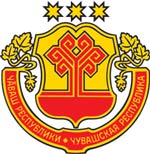 Информационный бюллетеньВестникЯльчикского сельского поселенияЯльчикского районаЧувашской РеспубликиУтвержден Решением Собрания депутатов Яльчикского сельского поселения Яльчикского районаЧувашской Республики от  01.02.2008 г. № 2/4-с